UNIVERSITY OF UTAHELECTRICAL AND COMPUTER ENGINEERING DEPARTMENT REQUEST TO CHANGE SUPERVISORY COMMITTEE PERSONNELName: 		Student ID#    	 Electrical Engineering		 Computer Engineering Thesis	 Project		 Coursework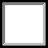 CURRENT PERSONNEL (list all members)Member(s) to be removed – signature required(Chair) 	PROPOSED PERSONNEL (list all members)Member(s) to be added – signature required(Chair) 	JUSTIFICATION FOR CHANGEApproved by Chair of Supervisory CommitteeDate:   	Approved by Director of Graduate StudiesDate:   	